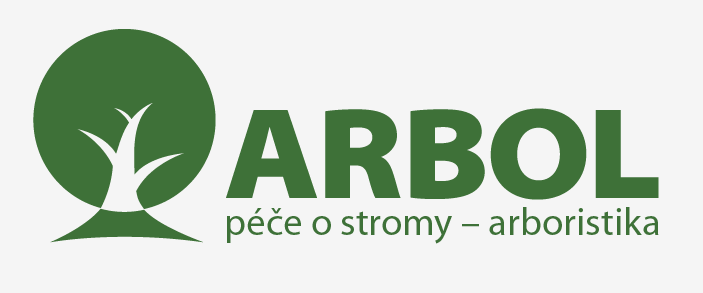 Závazná objednávkaDodavatel: Roman Hanuš, Petrovičky 43, 54954 Velké Petrovice, IČO: 63592967, DIČ: CZ7612213246Odběratel:Jméno a příjmení/ název firmy:Adresa:IČO:DIČ:Kontakt (telefon, e-mail):Objednáváme u vás:V …Dne …Podpis: ……Odeslat jako přílohu e-mailem bez podpisu na hanus@arbol.cz.Odeslat poštou na Roman Hanuš, Petrovičky 43, 54954 Velké Petrovice.